YEAR 1: DECEMBER — Coordinator NotesGifts are a part of most people’s Christmas celebrations. But sometimes picking the “perfect” gift can be a challenge. As you distribute this information to your Mailbox Member, pray for this Lutheran Woman in Mission!Access the Mustard Seed Devotion, The Perfect Gift. Optional devotion: Advent Joy-A-Tude (if distributing the information early in the month)Optional devotions: Winter Resources (including Advent, Christmas, New Year’s, and Epiphany) For Paper Copies: Download and print this month’s resource (in bold above) to share with each Mailbox Member.Remember to sign the message with your contact information! For Electronic Communication:  Send a new email, and type LWML Mailbox Member Greetings in the subject line.Copy and paste the Mailbox Member message below into your email. Attach the resource(s) for the month. Optional:Include a sheet or two of the LWML Scripture Gift Tags. Download the gift tags, print them on card stock, and give the sheet of tags to your Mailbox Members.Include a small Christmas gift.Distribute the resource to your Mailbox Member participants with the note found below.(Note: Edit the note as necessary.)---------------------------------------------------------------------------------------------------- Hello from LWML! 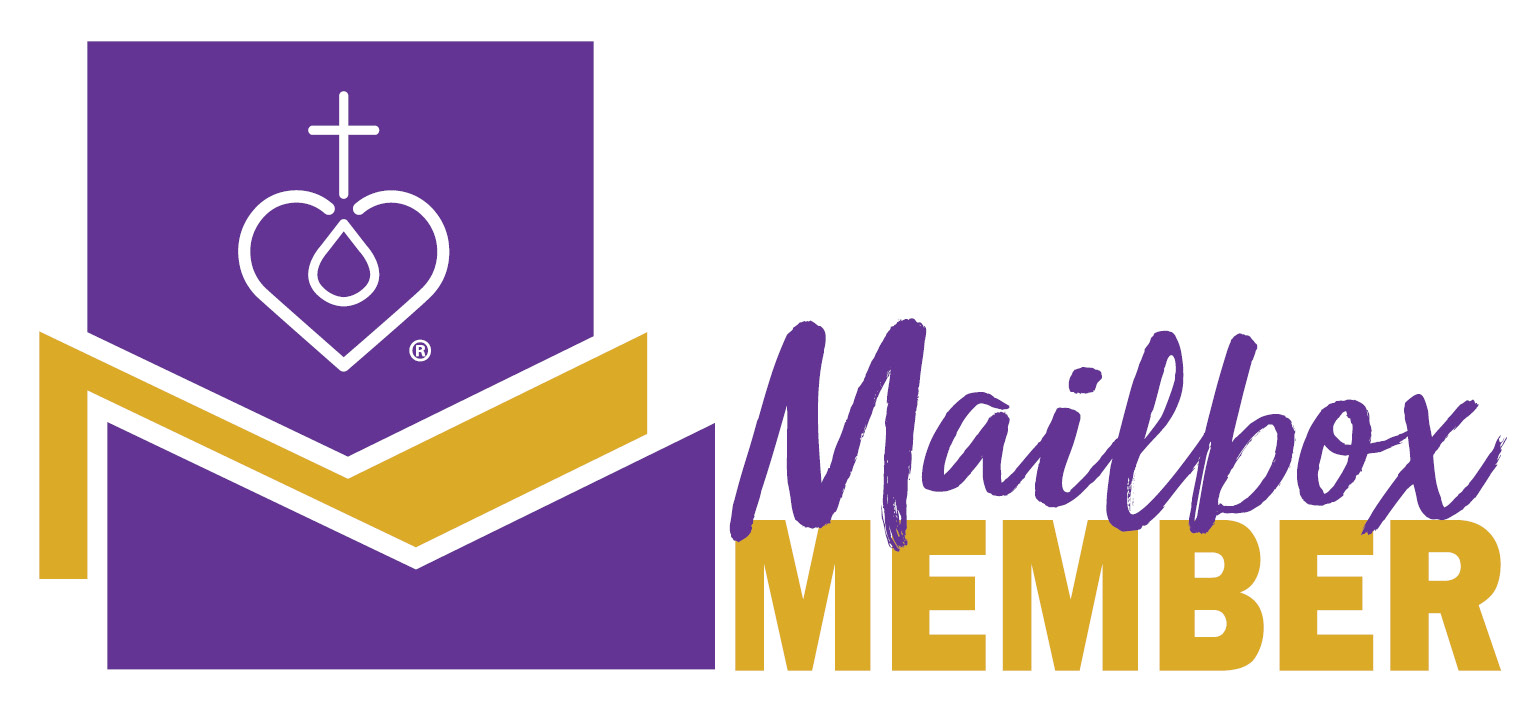 It is December! Do you have all your Christmas shopping done? Some of us shop all year long so we are not scrambling at the last minute to find the perfect gift. Others — well, most of us — are still shopping! Our devotion this month helps us reflect on The Perfect Gift — forgiveness, life, and salvation through Jesus Christ, our Lord. As always, contact me with any questions. You are in my prayers, especially during this Advent and Christmas season. Merry Christmas!Your Sister in Christ, ______________________________ ----------------------------------------------------------------------------------------------------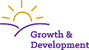 Revised by the LWML Growth and Development Committee 2021     Published by Lutheran Women’s Missionary League www.lwml.org  